Мониторинг 20 – 27 октября 2016 годаУпоминаний всего: 50, из них в федеральных СМИ – 7Телевидение: 5 Интернет: 25Печать: 7Радио: 13Научно-популярные публикации, выполненные сотрудниками ЗабГУ: 6По инициативе УСО и СМИ: 19ГТРК «Чита»http://gtrkchita.ru/news/?id=8895Площадка на тему воспитания детей в рамках Гражданского форума будет работать 27 октября в ЗабГУМастер-класс по воспитанию и азбука для мам и пап. 27 октября в рамках Гражданского Форума будет работать консультационная площадка "Детско-родительские отношения в семье: от А до Я".Любой родитель сможет найти здесь ответы на вопросы, связанные с воспитанием детей, решением конфликтных отношений. Кроме того, психологи расскажут о возрастных особенностях детей, гармонизации детско-родительских отношений, а также об особенностях эмоциональной, волевой и познавательной сфер ребёнка. Площадка развернётся в корпусе ЗабГУ по адресу ул. Бабушкина, 129, 2 этаж, фойе актового зала.27 октября 2016, 09:21http://gtrkchita.ru/news/?id=8773В Чите публике представят дипломные работы студентов факультета культуры и искусств ЗабГУВ Городской картинной галерее открылась выставка дипломных работ 2016 года студентов факультета культуры и искусств Забайкальского государственного университета. Представлено около 70 живописных картин, предметов декоративно-прикладного искусства, дизайн-проектов.Можно отметить работу Цыбиковой Саяны. Она представила дизайн-проект выставочного пространства картинной галереи, предназначенной для экспозиции кукол, выполненных по эскизам известного художника Даши Намдакова. Художница сама изготовила одну такую куклу, которая так же представлена на выставке. Помимо традиционных изделий декоративно-прикладного искусства, на выставке можно увидеть ювелирные работы Сергея Климова, выполненные из мельхиора, серебра, а так же полудрагоценных камней, добываемых в Забайкалье. Выставка проходит под эгидой Творческого союза художников России, продлится она до 12 ноября.20 октября 2016, 16:15http://gtrkchita.ru/news/?id=8798Передача Равиля Гениатулина, посвящённая забайкальским говорам, заняла 3 место на конкурсе "СМИротворец"Диалект старожильческий и семейский, всегда колоритный и узнаваемый. Передача "Радио России", посвящённая забайкальским говорам, заняла третье место на восьмом Всероссийском конкурсе на лучшее освещение межнациональных и этноконфессиональных отношений "СМИротворец". Работа автора и ведущего Равиля Гениатулина покорила жюри своей оригинальностью.Микрофон, отличное настроение и весёлые диалоги с мастером по звуку. Вот уже второй год экс-губернатор Забайкальского края Равиль Гениатулин выступает в роли автора и ведущего радиопрограммы "Тема дня". А началось всё с того, что однажды пришёл на телевидение в гости.Равиль Гениатулин, автор и ведущий радиопрограмм ГТРК "Чита": "Шёл Год литературы, начало. И я немножко покритиковал, что маловато информации об этом. Ну инициатива наказуема. Мне сразу Галина Анатольевна и говорит: "Так вот и ведите тогда передачу". Я сказал, что не понимаю в этих вещах ничего. Журналистика - профессия очень сложная, тяжёлая. Ну, попробовал!"И не зря! Литераторы, поэты, преподаватели - 40 программ, посвящённых Году литературы, нашли своего слушателя в 2015-м. Среди них и передача, посвящённая таким узнаваемым, забайкальским - "ты чё, моя, каво, браво". Разобраться в происхождении говоров Равилю Гениатулину помогли преподаватель литературы ЗабГУ Елена Пляскина и журналист Елена Чубенко. Забайкальские говоры появились в XVII веке, но до сих пор используются в разговорной среде как пожилыми, так и молодёжью. Примечательно, что почти в каждом районе края развивалась своеобразная языковая культура.Дарья Юринская, Фуад Насирли, 21 октября 2016, 18:20http://gtrkchita.ru/news/?id=8849Крупнейший вуз Забайкалья проведет для школьников День открытых дверей2 ноября Забайкальский государственный университет приглашает школьников на День открытых дверей. Программа Дня открытых дверей 2016 года тесно соприкасается с грандиозным событием Забайкальского края – "Фестивалем науки"! Школьники увидят своими глазами, чему они смогут научиться, став студентом ЗабГУ. Ребят ждёт встреча с ректором университета и приёмной комиссией вуза, на которой будет предложен подробный рассказ о структуре вуза, специальностях. Кроме того, будущие абитуриенты смогут получить ответы на вопросы, касающиеся поступления в университет. Так же молодых людей ждет Увлекательная игра "Мастер ЕГЭ" от научно-популярного журнала "Кот Шредингера". Она позволит взглянуть на Единый государственный экзамен с нового ракурса. Преподаватели Забайкальского государственного университета превратят решение задач ЕГЭ в веселую игру, подготовят выпускников к важнейшему экзамену, и даст новые знания по математике, информатике, химии, географии, литературе, истории, русскому языку, физике, биологии, обществознанию. Кроме того, в актовом зале главного корпуса состоится показ научного фильма "Magnus", который будет интересен не только школьникам. На презентационной площадке "Молодая наука ЗабГУ" молодые учёные сами расскажут о том, как смогли достичь определенных результатов, выиграть конкурсы, получить гранты. Завершится День открытых дверей экскурсией по музею археологии Забайкалья.25 октября 2016, 03:05http://gtrkchita.ru/news/?id=8864XV краевой Гражданский форум поднимет острые проблемы детей и молодёжиДиалог власти, бизнеса и общества. 26 октября стартует ежегодный краевой Гражданский форум. Он пройдёт уже в 15 раз и развернётся сразу на 11 площадках, объединённых одной темой: "Дети - будущее Забайкальского края". А 25 октября организаторы мероприятия рассказали журналистам о запланированных семинарах и круглых столах.В рамках Гражданского форума традиционно запланирована и конкурсная программа. Выставка-ярмарка некоммерческих организаций, конкурсы "Хрустальное сердце Забайкалья" и "Социальная звезда" направлены на поощрение инициативных граждан. Особенно интересен участникам конкурс на получение мини-грантов, который проводится благодаря спонсорской помощи. В 2016 году на финансовую помощь в реализации социально-значимых инициатив рассчитывает рекордное число участников в основном из районов края. Добавим, что мероприятия форума пройдут в краевой филармонии, в Доме офицеров и на базе Забайкальского государственного университета.25 октября 2016, 18:12http://gtrkchita.ru/news/?id=8865Медиа-центр Забайкалья претендует на получение мини-гранта в 80 тысяч рублейГлавная интрига Гражданского форума-2016 - конкурс мини-грантов. В 2016 году подано около 400 заявок от инициативных групп граждан и общественных организаций. Участники конкурса активно готовятся и надеются на победу.Что такое информация и как её подать? Главный вопрос, на который пытаются ответить слушатели лекций Медиа-центра Забайкальского края. Курс подготовки юных журналистов - один из проектов, претендующих на получение мини-гранта в размере 80 тысяч рублей.Дмитрий Юдин, организатор Медиа-центра Забайкальского края: "Это является проектом, моим проектом, который я придумал и отправил на конкурс мини-грантов. Я надеюсь, что всё будет очень даже удачно, и мой проект пройдёт".Боевым крещением для юных корреспондентов станут площадки "Гражданского форума-2016". Подготовленные материалы будут публиковать в социальных сетях и видео-блоге Медиа-центра. Но и после окончания форума школьники и студенты, прошедшие журналистскую подготовку, смогут применить полученные навыки.Анастасия Дашиева, методист образовательного детско-юношеского центра Российского движения школьников в Забайкальском крае: "Это прежде всего ребята из пилотных площадок РДШ в Забайкальском крае. Это четыре школы города - школа №30, №3, №49 и Краевая гимназия-интернат. Так же к нам присоединятся ребята из районов".Все они продолжат освещать деятельность своих волонтёрских и военно-патриотических объединений в школах. Лекции в Медиа-центре ведут выпускники и студенты кафедры журналистики Забайкальского государственного университета.Иван Первых, Александр Смирнов, 25 октября 2016, 18:04ИА Альтесhttps://altesmedia.ru/index.php/component/k2/item/8996Ежегодная конференция «Иннокентиевские чтения» проходят в НерчинскеСегодня в Нерчинском краеведческом музее проходит  научно-культурное мероприятие в рамках Года российского кино и подготовки к 220-летию со дня рождения святителя Иннокентия (Вениаминова) и 40-летия его канонизации ХХ -  Иннокентиевские чтения.ХХ Иннокентиевские чтения  организованы Забайкальским государственным университетом, Читинской и Нерчинской епархией Забайкальской митрополии, администрацией города Читы, городской библиотекой имени А.П. Чехова, пройдут они 21 и 22 октября.Форма проведения Иннокентиевских чтений – научно-практическая конференция, которая в этот раз соберет людей, занимающихся исследованием религиозно-православной тематики в области кино. Все выступления участников круглого стола, а их более десяти, объединены одной темой - «Духовные смыслы русского кино».21 октября 2016 11:20Чита.руhttps://www.chita.ru/articles/93044/Парк, который станет легендойОсобо охраняемые территории в Забайкальском крае (ООПТ) занимают сегодня только 6% земель в регионе, и это небольшой показатель. На обоснование одной ООПТ требуется немало финансов, научных трудов и, главное, времени на согласование, поэтому скрупулёзный труд отдан на исполнение министерству природы региона, где сотрудники и ведут работу по обоснованию новых заповедных зон. Когда процесс стартует по инициативе граждан – это редкий случай, но такой пример появился в Приаргунском районе, где общественники взяли на себя ответственность за создание нового природного парка «Легенды Аргуни».Ландыши на «Люськиных» скалахНа территории Приаргунского района Забайкалья, граничащего с Китаем, тоже нет ни одного заповедника. Отсутствие ООПТ здесь отражается не только на работе по экологическому мониторингу и охране окружающей среды, а на жизни местных жителей, которым негде отдыхать. Это касается не только жителей Приаргунского района, но и соседнего Краснокаменского — там-то ландшафты в основном степные, поэтому часто едут в ближайший район.Природа в Приаргунье достойна того, чтобы стать заповедной. Хотя бы раз оказавшись в этих краях, навсегда влюбляешься в их бесконечные и никем нетронутые сопки. Можно стоять на одной такой и смотреть вдаль, где по сути и нет ничего, а в этом и вся красота района. Самобытность и тишина. Замедленный ритм жизни и другие настроения среди жителей – без лишних эмоций. Цветы и деревья совсем не похожи на те, что растут в центральном Забайкалье, будто ветры тысячелетиями закаляли в них характер. В общем, району давно было нужно обзавестись своей заповедной территорией.С этим соглашаются и экологи. Доцент кафедры биологии Забайкальского госуниверситета Олег Корсун рассказывает, что любит Приаргунье по-своему и с интересом занимается изучением местной природы. Многие объекты природного мира проникли сюда с востока и называются среди биологов «маньчжурскими».Ирина Халецкая
26 октября 2016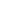 https://www.chita.ru/news/93374/Волейбольная команда «ЗабГУ-Динамо» не участвует в чемпионате РоссииЛишившаяся профессионального статуса волейбольная команда «ЗабГУ-Динамо» не участвует в чемпионате России среди команд зоны «Восток» высшей лиги «Б», первый тур без сборной Забайкальского края стартовал 18 октября в Тюмени, сообщается на сайте Всероссийской федерации волейбола.В зоне «Восток» заявлены шесть клубов из Нижегородской области, Ижевска, Магнитогорска, Тюменской области, Кирова и Ханты-Мансийска. Команды Забайкальского края в списке нет.Команда «Элвари-Сахалин» из Южно-Сахалинска, которая в прошлом сезоне вместе с «ЗабГУ-Динамо» выступала в восточной зоне, сейчас играет в зоне «Запад», где кроме неё за победу на предварительном этапе борются ещё семь клубов из Майкопа, Московской области, Владимира, Санкт-Петербурга, Белгорода, Калуги и Ростова-на-Дону.Клуб «Университет» из Барнаула, также выступавший в сезоне 2015—2016 годов в зоне «Восток» высшей лиги «Б», теперь играет в лиге «А».Получить комментарий главного тренера команды «ЗабГУ-Динамо» Александра Киселёва на момент публикации не удалось.«ЗабГУ-Динамо» из-за финансовых проблем лишился в 2016 году статуса профессионального клуба. Главный тренер команды Александр Киселёв заявил, что ликвидация клуба – юридическая формальность. Команда планировала сменить статус на сборную Забайкальского края и продолжить выступать в чемпионате России.Киселёв отметил, что для работы команде нужно от 15 до 8 миллионов рублей в зависимости «от целей, которых надо добиваться, и игроков». Бюджет края в 2016 году выделил «ЗабГУ-Динамо» только 2,5 миллиона рублей. Спонсорских средств клуб не привлёк.23 октября 2016, 11:34https://www.chita.ru/news/93400/Главный тренер «ЗабГУ-Динамо» Киселёв покинул Забайкалье после ликвидации клубаГлавный тренер волейбольной команды «ЗабГУ-Динамо» Александр Киселёв переехал из Забайкальского края в другой регион после ликвидации клуба, выступавшего в высшей лиге «Б» чемпионата России, сообщил 24 октября корреспонденту ИА «Чита.Ру» замначальника отдела краевого министерства спорта Аркадий Кулигин.«Он закрыл клуб и уехал. Сейчас «ЗабГУ-Динамо» не существует, но команда осталась. Теперь это мужская сборная Забайкальского края по волейболу. Будет ли она участвовать в чемпионате России пока неизвестно, заявки у нас нет», — уточнил Кулигин.Лишившаяся профессионального статуса волейбольная команда «ЗабГУ-Динамо» неучаствует в чемпионате России среди команд зоны «Восток» высшей лиги «Б», первый тур без сборной Забайкальского края стартовал 18 октября в Тюмени.В зоне «Восток» заявлены шесть клубов из Нижегородской области, Ижевска, Магнитогорска, Тюменской области, Кирова и Ханты-Мансийска. Команды Забайкальского края в списке нет.«ЗабГУ-Динамо» из-за финансовых проблем лишился в 2016 году статуса профессионального клуба. Главный тренер команды Александр Киселёв заявил, что ликвидация клуба – юридическая формальность. Команда планировала сменить статус на сборную Забайкальского края и продолжить выступать в чемпионате России.Киселёв отметил, что для работы команде нужно от 15 до 8 миллионов рублей в зависимости «от целей, которых надо добиваться, и игроков». Бюджет края в 2016 году выделил «ЗабГУ-Динамо» только 2,5 миллиона рублей. Спонсорских средств клуб не привлёк.24 октября 2016, 11:38https://www.chita.ru/articles/93004/Первые 60 лет Шерловогорской ТЭЦИз 12 тысяч человек, проживающих в посёлке Шерловая Гора, более 8 тысяч на работе и дома имеют горячую воду и отопление, поступающие от Шерловогорской ТЭЦ. Пользу, которую несёт станция, можно измерить в гигакалориях и мегаваттах. Но все это второстепенно в сравнении с главным — многие годы предприятие остаётся тем источником, вокруг которого расцветает жизнь посёлка и судьбы целых семей. В эти дни Шерловогорской ТЭЦ исполняется 60 лет.Из поколения в поколениеНа этом забота энергетиков о шерловогорской детворе не заканчивается. Вообще, руководство ТГК-14 рассматривает молодых шерловогорцев как потенциальных профессиональных работников ТЭЦ. Воспитать своих, безусловно, легче, чем привлечь специалистов со стороны. Поэтому в шерловогорской школе № 42 не первый год работают энергоклассы, в которых старшеклассников готовят к поступлению на энергетический факультет ЗабГУ с перспективой возвращения на малую родину, к семье и престижной работе на теплоэлектроцентрали. Ребята уделяют особое внимание физике и математике, регулярно посещают с экскурсиями производственные объекты ТГК-14, встречаются с действующими энергетиками.Роман Шадрин
24 октября 2016https://www.chita.ru/news/93545/Кубок Читы по мини-футболу начнётся 27 октябряКубок Читы по мини-футболу пройдёт 27-30 октября в физкультурно-оздоровительном комплексе Забайкальского государственного университета (ЗабГУ) по улице Баргузинской, 43а, сообщили ИА «Чита.Ру» в пресс-службе городской администрации.Первый матч соревнований 27 октября в 17.30 сыграют команды ЗабГУ и «Динамо-КПРФ», в 19.00 «Ангир» сразится с ТГК-14. Футболисты «Ангира» и ЗабГУ померяются силами 29 октября в 16.00, на 18.00 запланирована игра между ТГК-14 и «Динамо-КПРФ».В завершающий день Кубка Читы, 30 октября, ТГК-14 сыграет с ЗабГУ, а «Динамо-КПРФ» — с «Ангиром», после чего пройдёт церемония награждения.27 октября 2016, 10:10Забмедиаhttps://zabmedia.ru/news/90333/professor_zabgu_bolonskaya_sistema_razrushila_nacionalnoe_obrazovanie/Профессор ЗабГУ: Болонская система разрушила национальное образованиеДоктор педагогических наук, профессор ЗабГУ Антонина Рогова заявила, что Болонская система образования, предполагающая разделение на бакалавров и магистрантов, разрушила национальную систему образования, которая сложилась в советский период. Об этом она заявила 27 октября на круглом столе «Качество образования: От детского сада до вуза», который прошел в рамках Гражданского форума, сообщает корреспондент «Забмедиа».- С того момента, как в России приняли Болонскую систему образования, мы стали получать студентов, которые не имеют кругозора, не умеют выразить свои мысли. Включение в Болонскую систему предполагало, что элементы национальных образовательных программ могут быть сохранены, но мы бездумно начали перенимать чужой опыт, - сказала Антонина Рогова.По мнению специалиста, необходимо вернуть национальную систему подготовки кадров. Она попросила включить свое предложение в резолюцию круглого стола.27.10.2016 15:09https://zabmedia.ru/news/90332/kon_konkursa_na_tehnicheskie_specialnosti_prakticheski_net/Кон: Конкурса на технические специальности практически нетДепутат краевого Заксобрания, декан строительного факультета ЗабГУ Юрий Кон выступил на круглом столе «Качество образования: От детского сада до вуза», который прошел в Чите в рамках регионального Гражданского форума. В своём выступлении он заявил, что конкурса на технические специальности в вузах в настоящий момент практически нет, сообщает присутствующий на мероприятии корреспондент «Забмедиа».- Сейчас конкурса на технические специальности практически нет. Одна из причин - это отсутствие в школах учителей по физике. Если в городе они еще есть, то в районах - это большая проблема, - сказал Юрий Кон.Декан факультета также отметил, что сложно говорить о высоком качестве образовании в вузах в то время, когда количество часов спецпредметов, таких как сопромат и механика, с каждым годом становится меньше.- Когда я учился, количество часов сопротивления материалов было в два раза больше. Механику я читаю девять часов, в то время как в моем студенчестве было 45, - добавил Кон.Депутат считает, что повысить качество знаний выпускников вузов поможет отказ от системы обучения «бакалавр-магистр» и возвращение к системе специалитетов.27.10.2016 14:38Забинфоhttp://zabinfo.ru/modules.php?op=modload&name=News&file=article&sid=142455Студентка ЗабГУ выиграла конкурс красоты «Снежная королева» в ЧитеСтудентка ЗабГУ Анна Сульженко победила в региональном конкурсе красоты «Снежная королева» в Чите. Девушка будет представлять Россию в числе участниц из других регионов страны на международном конкурсе «Посланница красоты - 2016» в КНР.Об этом сообщается на сайте администрации Читы.«Данное состязание – это этап российского конкурса, обладающего эксклюзивными правами на предоставление участниц от России (30 человек) на XIII Международный российско-монгольско-китайский конкурс «Посланница красоты - 2016», который проходит на территории КНР ежегодно с 5 по 25 декабря. Всего на конкурс заявки подали 22 участницы из Забайкалья. Все они отлично держались на сцене, каждая из девушек очень эффектно представила себя, свои творческие способности. Яркими, неповторимыми были дефиле, отражающие истинную русскую красоту, грацию, обаяние, а участницы запомнились неповторимыми образами. По итогам конкурса титул «Снежной королевы» завоевала студента ЗабГУ Сульженко Анна, первой вице-мисс стала Трипутина Екатерина, второй вице-мисс Матафонова Наталья, «Мисс Талант» — Осмирко Алена, за лучшую демонстрацию национального костюма награждена Трунова Валерия, Мисс зрительских симпатий стала Пономаренко Ирина», - говорится на сайте.Отметим, что пять девушек-победительниц конкурса будут представлять Россию в числе участниц из других регионов на международном конкурсе в КНР, который соберет 80 участниц из трех стран.13:33 - 24 Окт, 2016 г.http://zabinfo.ru/modules.php?op=modload&name=News&file=article&sid=142489Гражданский форум Забайкальского края начал работу в Чите26 октября в Чите откроется 10 дискуссионных и обучающих площадок, которые соберут более 1,5 тысяч человек, в рамках первого дня работы Гражданского форума Забайкальского края.Как сообщили в пресс-службе губернатора Забайкалья, на тематических площадках, круглых столах и семинарах планируется обсудить широкий круг вопросов, связанных с развитием некоммерческого сектора и гражданского общества в регионе. Большое внимание будет уделено актуальным вопросов семьи и детства. Особенностью форума этого года станет активное участие в дискуссиях молодежи.С 9:00 до 17:00 в краевой филармонии при поддержке регионального отделения Российского движения школьников будет работать Детский медиа-центр. С 17:00 до 19:00 в ЗабГУ (ул.Бабушкина, 129, ауд.325) пройдет встреча Александра Гезалова с добровольцами и лидерами некоммерческих организаций. В 17:00 в большом зале краевой филармонии начнется концерт детских творческих коллективов.
Ежегодный Гражданский форум пройдет в Чите до 28 октября и будет посвящен теме «Дети – будущее Забайкальского края». С полной программой Гражданского форума можно ознакомиться на официальном портале Забайкальского края в разделе «Общество», вкладка «Гражданский форум».09:32 - 26 Окт, 2016 г.http://zabinfo.ru/modules.php?op=modload&name=News&file=article&sid=142509Городской кубок по мини-футболу разыграют в Чите 27-30 октябряС 27 по 30 октября в физкультурно-оздоровительном комплексе ЗабГУ состоится турнир по мини-футболу на кубок ЧитыОб этом сообщили в пресс-службе администрации города.27 октября в 17:30 сыграют команды ЗабГУ и «Динамо-КПРФ», в 19:00 – «Ангир» - ТГК-14. 
29 октября в 16:00 встретятся команды «Ангир» - ЗабГУ, в 17:30 состоится торжественное открытие мероприятия, а 18:00 пройдет матч между ТГК-14 и «Динамо-КПРФ».
30 октября в 13:00 сыграют команды ТГК-14 и ЗабГУ, в 14:30 – «Динамо-КПРФ» - «Ангир», в 16:00 пройдет церемония награждения.10:16 - 27 Окт, 2016 г.Забайкальский рабочий.рфhttp://xn--80aacb0akh2bp7e.xn--p1ai/news/127775/Городской кубок по мини-футболу пройдет в Чите с 27 по 30 октябряС 27 по 30 октября в физкультурно-оздоровительном комплексе ЗабГУ  состоится кубок Читы по мини-футболу.Как сообщили в пресс-службе администрации города, 27 октября в 17:30 сыграют команды ЗабГУ и «Динамо-КПРФ», в 19.00 – «Ангир» — ТГК-14.29 октября в 16:00 встретятся команды «Ангир» -ЗабГУ, в 17.30 состоится торжественное открытие мероприятия, а 18.00 пройдет матч между ТГК-14 и «Динамо-КПРФ»30 октября в 13:00 сыграют команды ТГК-14 и ЗабГУ, в 14.30 – «Динамо-КПРФ» — «Ангир», в 16.00 пройдет церемония награждения.
                                                                                                                              27.10.2016 10:20ИА «Мангазея»https://www.mngz.ru/russia-world-sensation/2334887-pokataem-bochchi.htmlПокатаем боччи!В минувшее воскресенье в Чите прошел первый краевой турнир по игре с красивым названием "бочча".
Этот новый для нашей территории вид спорта активно  развивается и набирает популярность в России – главным образом потому, что заниматься им могут люди  с ограниченными возможностями. 
Заявку на участие  в краевых соревнованиях на кубок Губернатора подали  24 команды из Читы и районов края. 
Название игры, которая пришла из Италии, происходит от латинского слова bottia – "мяч". Может звучать как "бочча" или "бочче". Оказывается, что верными считаются оба варианта названия, но в паралимпийских правилах название игры обозначается как "бочча". 
Бочча требует от игроков точности, собранности и концентрации. Эта игра развивает моторные навыки, точность и объем движения, координацию работы руки и глаза, пространственное мышление. Эта игра состоит из четырех партий в одиночных и парных соревнованиях и из шести партий – в командных. В начале игры проводится жеребьевка, выигравший получает право начать первую партию с вбрасывания целевого белого шара джека. Цель игры – расположить свои шары ближе к джэку  по сравнению с шарами противника, причем разрешается выбивать своим мячом мячи соперника. Когда все мячи выброшены на корт, рефери объявляет конец партии и начисляет очки той команде (игроку), чей шар (шары) оказывается самым близким к джэку. При этом количество начисляемых очков равно числу шаров, находящихся ближе к джэку, чем ближайший к нему шар противника. По окончании всех партий очки каждого игрока (команды) суммируются, побеждает команда с большим количеством очков. При равной сумме очков назначается добавочная партия, по результатам которой определяется победитель. 
Волонтеры отряда "Ойкос", так же как и преподаватели ЗабГУ получили незабываемый опыт игры в бочче. Всего на площадку вышло 72 участника, не считая запасных игроков и руководителей команд. Большой вклад в организацию данного мероприятия оказали волонтеры, которые подготовили поле, принимали активное участие в судействе, а так же создавали атмосферу тепла и уюта на протяжении всего времени игры.В упорной борьбе за переходящий кубок 1 место заняли представители "Всероссийского общества инвалидов" Читинского района, 2 место – команда Законодательного собрания Забайкальского края, а третье – общественная палата Забайкальского края. Команда из ЗРО ОООИ "Всероссийское общество глухих" была награждена кубком "За волю к победе".
Анна Васеева, "Чита спортивная", 
Мария Ловчева, ЗабГУ04:56 22.10.16 https://www.mngz.ru/russia-world-sensation/2334886-startuet-nabor-uchastnikov-konkursa-miss-fitnes-universitet.htmlСтартует набор участников конкурса "Мисс Фитнес Университет"Объявлен набор претенденток на участие в конкурсе "Мисс Фитнес Университет".
Конкурс проводится среди девушек ЗабГУ и Лицея ЗабГУ.Если ты активная, позитивная, и не можешь прожить без спорта ни дня, заполняй заявку - мы ждём тебя!С 1 ноября начнутся общие сборы участниц. 
Основные этапы конкурса пройдут 14-16 ноября. Гала-концерт состоится 18 ноября во Дворце молодежи "Мегаполис". 
Участниц ожидают спортивное многоборье, дефиле, интеллектуальный этап, а также творческий конкурс. 
Подробности на vk.com/missfitzabgu2015 04:56 22.10.16https://www.mngz.ru/russia-world-sensation/2334890-vserossiyskiy-festival-nauki-sostoitsya-v-chite.htmlВсероссийский Фестиваль науки состоится в ЧитеC 1 по 3 ноября в Забайкальском крае пройдет III Фестиваль науки, старт которому был дан еще в День российской науки 8 февраля 2016 г.
Организатором мероприятия выступает Забайкальский государственный университет при поддержке Министерства образования, науки и молодежной политики Забайкальского края. В Фестивале примет участие более 2500 тысяч человек, среди которых будут ученые вузов, студенты, школьники, ведущие специалисты организаций и предприятий края. Программа III Фестиваля науки включает в себя около 80 различных мероприятий, среди которых экскурсии, выставки, научно-практические конференции, круглые столы, конкурсы, игры, дискуссионные площадки, научные школы, дебаты, симпозиум и многое другое. Большая часть из них будет проходить на площадках Забайкальского государственного университета. Открытие фестиваля состоится уже  1 ноября в 14:00 в главном корпусе ЗабГУ (ул. Александро-Заводская, 30). Открытие начнётся с кинопоказа актуального научного кино "Terra", которое расскажет гостям фестиваля сагу о Земле, об истории различных форм жизни и поиске животного начала в человеке. В этот день свою работу начнёт выставка научно-технического творчества молодежи ЗабГУ и выставка, посвящённая 50-летию Высшего инженерного образования в Забайкальском крае. Школьникам и студентам будет интересно принять участие в играх от научно-популярного журнала "Кот Шрёдингера", Science-шоу, отметиться в фотозоне "INSTAZabGU" и принять участие в других познавательно-развлекательных площадках Фестиваля. Приходи на Краевой Фестиваль науки-2016 в Забайкальский государственный университет! Прикоснись к науке!!!Кристина Марченко04:56 22.10.16Чита-сейчасhttp://now-chita.ru/news/1544/detail/В Чите стартовал прием заявок на конкурс красоты «Мисс Фитнес Университет»В середине октября в Чите начался прием заявок на участие в ежегодном конкурсе красоты «Мисс Фитнес Университет-2016», посвященный памяти основателя проекта «Беги за мной» в Забайкальском крае Ольги Кузнецовой.По информации организаторов, в конкурсе могут принять участие студентки очной формы обучения Забайкальского государственного университета и учащиеся многопрофильного лицея ЗабГУ, ведущие здоровый образ жизни. Претендентки должны быть коммуникабельны, интеллектуально и физически развиты. В конкурс попадут по одной девушке от факультета и одна участница, представляющая лицей.Заявку на участие в конкурсе, портретное фото в формате jpeg необходимо направить на почту missfitnes_chita@mail.ru. Заявки принимаются до 29 октября.Участницы выступят в нескольких этапах конкурса: «спортивное многоборье», «Дефиле», в интеллектуальном этапе «Фитнес Quiz», в творческом конкурсе «ЗОЖ – стиль моей жизни». Основные этапы конкурса пройдут с 14 по 18 ноября. Гала-концерт состоится 18 ноября во дворце молодежи «Мегаполис» по улице Богомягкова. 23а.«Ели ты активная, позитивная, и не можешь прожить без спорта ни дня - обратись к своему заместителю по воспитательной работе, заполняй заявку - мы ждём тебя», - приглашают организаторы на конкурс.24.10.2016http://now-chita.ru/news/1546/detail/Студентка ЗабГУ завоевала титул «Снежной королевы»В Чите завершился региональный конкурс красоты «Снежная королева» победительницей стала студентка ЗабГУ Анна Сульженко, которая представит Россию на XIII Международной российско-монгольско-китайском конкурсе «Посланница красоты — 2016».Первой вице-мисс стала Екатерина Трипутина, второй вице-мисс - Наталья Матафонова, «Мисс Талант» - Алена Осмирко, за лучшую демонстрацию национального костюма награждена Валерия Трунова.Конкурс «Снежная королева» является этапом российского конкурса, обладающего эксклюзивными правами на предоставление участниц от России (30 человек) на XIII Международный российско-монгольско-китайский конкурс «Посланница красоты — 2016», который проходит на территории КНР ежегодно с 5 по 25 декабря. Представлять Россию на международном конкурсе в числе участниц из других регионов смогут все пять победительниц.На конкурсе конкурсантки выступили с визитной карточкой, в этапах дефиле в купальнике, в вечернем платье и в национальном костюме. Всего участвовали 22 девушки. 24.10.2016 http://now-chita.ru/news/1547/detail/ЗабГУ приглашает школьников на день открытых дверей2 ноября в Забайкальском государственном университете пройдет День открытых дверей. Приглашаются учащиеся читинский и краевых школ.По информации пресс-службы вуза, 2 ноября в 10.00 в малом зале Учёного совета главного корпуса ЗабГУ по улице Александро-Заводская, 30 школьников ждёт встреча с ректором университета и приёмной комиссией вуза, на которой будет предложен подробный рассказ о структуре вуза, специальностях. Кроме того, будущие абитуриенты смогут получить ответы на вопросы, касающиеся поступления в университет.В 11.00 в 101 аудитории главного корпуса ЗабГУ пройдет увлекательная игра «Мастер ЕГЭ» от научно-популярного журнала «Кот Шредингера». Игра позволит взглянуть на Единый государственный экзамен с нового ракурса. Преподаватели университета представят решения задач ЕГЭ в виде игры, подготовят выпускников к экзамену по математике, информатике, химии, географии, литературе, истории, русскому языку, физике, биологии, обществознанию.В 12.00 в актовом зале главного корпуса состоится показ научного фильма «Magnus», который будет интересен не только школьникам. На презентационной площадке «Молодая наука ЗабГУ»  в 14.00 в актовом зале молодые учёные сами расскажут о том, как смогли достичь определенных результатов, выиграть конкурсы, получить гранты.Кроме того, в 14.00 на Историческом факультете по адресу улица Чкалова, 140 состоится экскурсия в музей археологии Забайкалья.25.10.2016НИА Читаhttp://www.75rus.org/more.php?UID=872327 октября главной дискуссионной площадкой в рамках второго дня Гражданского форума Забайкальского края станет научно-практическая конференция «Современное детство: от государственных стратегий к региональным решениям». Участники конференции обсудят широкий круг вопросов, касающийся семьи и детства. Конференция начнется в 9.00 в большом зале краевой филармонии, в 8.30 запланирован пресс-подход.
Во второй день форума также будет работать 14 дискуссионных и обучающих площадок.
Продолжат свою работу, открывшиеся накануне, такие площадки как детский медиа-центр, выставка-ярмарка некоммерческих организаций и фестиваль интересов.
С 11.30 до 13.00 в малом зале краевой филармонии с участием директора научно-практического центра Международного союза детских общественных объединений «Союз пионерских организаций – Федерация детских организаций», главного научного сотрудника Института изучения детства, семьи и воспитания Российской академии образования, доктора педагогических наук, профессором Ирины Фришман пройдет семинар на тему "Перспективные направления развития общественной активности подрастающего поколения".
В это же время в зале ученого совета ЗабГУ (ул.Бабушкина, 129) состоится вебинар «Выбор будущего», в ходе которого речь пойдет о плюсах и минусах профориентации в школе, об основных ошибках выбора будущей профессии у школьников. Специалисты ЗабГУ расскажут как определить актуальность той или иной профессии. На основе полученных знаний выпускники школ, присутствующие на мероприятии, попробуют выбрать свою специальность.С 14.00 до 15.30 в ЗабГУ (ул.Бабушкина, 129, ауд.529) состоится круглый стол «Студенческое сообщество в организации общественного контроля ЕГЭ: вопросы, задачи, перспективы».
В это же время в большом зале краевой филармонии пройдет «Школа гражданина России. Презентация лучших практик патриотического воспитания». За время своей работы традиционная площадка Гражданского форума «Школа Гражданина России» представила ряд социально значимых проектов. В 2011 году обсуждалась и была одобрена концепция закона «Об общественном контроле». В том же году как новая форма диалога органов власти и гражданского общества была рассмотрена и рекомендована к применению концепция Гражданского послания. В 2013 году обсуждалась тема «20 лет реализации конституционных прав человека и гражданина в Забайкальском крае: теория и практика». В 2014 году в рамках площадки были проведены публичные слушания текста проекта закона «Об общественном контроле в Забайкальском крае». В 2015 году обсуждалась тема «Гражданская нация и светская этика как факторы укрепления единства народа России».
В 15.00 в Читинском центре помощи детям, оставшимся без попечения родителей им. В.Н.Подгорбунского (ул. Смоленская, 22) начнет работу круглый стол «Профилактика социального сиротства и семейного неблагополучия», который проведет член Совета по вопросам детей-сирот и детей, оставшихся без попечения, Министерства образования России Александр Гезалов.
В 16.00 в ЗабГУ (ул. Бабушкина,129, ауд. 325) начнет работу площадка «Презентация лучших практик ответственного родительства». В ходе мероприятия будет представлен опыт работы по формированию взаимодействия детей, родителей и педагогов не только во время учебного процесса, но и посещения творческих кружков и студий. Вниманию общественности будут представлены проекты: «Сотрудничество детей, родителей и педагогов в условиях деятельности детского объединения», «Родительская академия», психолого-педагогические курсы для родителей «Школа родительского успеха» и «Семья PR или позитивное родительство».
В это же время в актовом зале ЗабГУ (ул. Бабушкина, 129, 2 этаж) состоится консультационная площадка для родителей «Детско-родительские отношения в семье: от «А» до «Я». На площадке будут работать психологи центров социальной помощи психолого-педагогической, медицинской и социальной помощи «Семья» и «Дар», Института развития образования Забайкальского края.
В 16.00 в vip-зале краевой филармонии начнет работу круглый стол «Патриотическое воспитание: гражданином быть обязан»: вопросы нравственного, правового, патриотического, гражданского воспитания, в рамках которого будут обсуждаться вопросы, касающиеся воспитания гражданина в современном российском обществе, роли патриотизма в формировании гражданской позиции, привлечения молодежи к непосредственному участию в формировании институтов гражданского общества с позиции нравственно-патриотического воспитания.
В это же время в фойе большого зала краевой филармонии состоится закрытие выставки-ярмарки некоммерческих организаций.МКRU – Новосибирскhttp://novos.mk.ru/articles/2016/10/26/v-sibirskuyu-khokkeynuyu-ligu-rvetsya-kitayskiy-krasnyy-drakon.htmlВ Сибирскую хоккейную лигу рвется китайский «Красный дракон»В Новосибирске прошло региональное совещание, посвященное старту четвертого чемпионата Сибирской студенческой хоккейной лиги (ССХЛ)В группе «Восток» в этом сезоне планируется выступление семи клубов, причем два из них будут представлять «ближнее зарубежье»: это китайский «Красный дракон» (Цыцыкар) и монгольский «Хадгард» (Халабуир). Конкуренцию им попытаются составить старожилы студенческого «Востока»: «Университет» ЗабГУ (Чита), «Буревестник» ЧИБГУЭиП (Чита), «Бабр» ИрГУПС (Иркутск), «ХК БГУ» БГУ (Улан-Удэ), а также клуб «Динамо» ДЮИ из Хабаровска.26.10.2016 в 08:45УПРАВЛЕНИЕ МВД РОССИИ ПО ЗАБАЙКАЛЬСКОМУ КРАЮhttps://75.xn--b1aew.xn--p1ai/news/item/8792976/В УМВД России по Забайкальскому краю состоялось первое заседание обновленного состава Общественного совета.На первой встрече начальник УМВД России по Забайкальскому краю Роман Деев поблагодарил за совместную работу общественников, которые уже не первый год помогают сотрудникам полиции вместе наводить правопорядок в регионе, занимаются профилактикой преступлений и много внимания уделяют правовому воспитанию подрастающего поколения. Главный полицейский Забайкалья отметил, что именно меры профилактики помогли органам внутренних дел добиться снижения количества преступлений, зарегистрированных в регионе, в том числе краж из квартир, разбоев и других противоправных деяний.На первом заседании были выбраны председатель, заместитель и секретарь Общественного совета. Члены совещательно - консультативного органа единогласно проголосовали за кандидатуру ветерана МВД Владимира Судакова, который будет возглавлять Общественный совет, его заместителем избрана доцент кафедры социологии ЗабГУ Ирина Щеткина, секретарем – представитель волонтерского движения Юлия Маркова.Уже на первой встрече активные общественники высказали свои пожелания о проведении совместных мероприятий, реализация которых запланирована на ближайшее время. Пресс-служба УМВД России по Забайкальскому краю24 Октября 17:01Министерство образования, науки и молодежной политики Забайкальского краяhttp://xn--90anlffn.xn--80aaaac8algcbgbck3fl0q.xn--p1ai/news/2016/10/26/42424.htmlРоль студенческого сообщества в организации общественного контроля ЕГЭ обсудят в Забайкалье27 октября в рамках Гражданского форума пройдет работа площадки «Студенческое сообщество в организации общественного контроля ЕГЭ: вопросы, задачи, перспективы». Модераторами площадки выступят Елена Вологдина - консультант отдела общего и специального образования Минобразования Забайкальского края, Тамара Попова -заместитель директора Краевого центра оценки качества образования Забайкальского края, а также региональный координатор Корпуса общественных наблюдателей ЗабГУ Александра Шестопалова.Основные вопросы, планируемые для обсуждения:отчет  оператора регионального Корпуса общественных наблюдателей о работе в период ЕГЭ в 2016 году;условия и формы  привлечения студентов к организации общественного наблюдения за процедурой проведения государственной итоговой аттестации;опыт работы региональных общественных наблюдателей в период ЕГЭ в 2016 году на территории Забайкальского края;вопрос привлечения студентов в число региональных общественных наблюдателей и эффективность их деятельности; в субъекте Российской Федерации;обучение общественных наблюдателей (сроки, программы обучения, аккредитация);анализ нормативно-правовой базы, обеспечивающей проведение общественного наблюдения за ходом ЕГЭ.Площадка пройдет 27 октября с 14:00 до 15:30 ч. по адресу ул, Бабушкина 129, ЗабГУ, аудитория 529.26 октября 2016 годаhttp://xn--90anlffn.xn--80aaaac8algcbgbck3fl0q.xn--p1ai/news/2016/10/24/42291.htmlШкольники встретятся с руководством крупнейшего вуза края2 ноября Забайкальский государственный университет приглашает школьников на День открытых дверей. Программа Дня открытых дверей 2016 года тесно соприкасается с грандиозным событием Забайкальского края – «Фестивалем науки»! Школьники увидят своими глазами, чему они смогут научиться, став студентом ЗабГУ. 2 ноября в 10:00 в главном корпусе, в малом зале Учёного совета ЗабГУ (Александро-Заводская, 30), школьников ждёт встреча с ректором университета и приёмной комиссией вуза, на которой будет предложен подробный рассказ о структуре вуза, специальностях. Кроме того, будущие абитуриенты смогут получить ответы на вопросы, касающиеся поступления в университет. В 11:00 в 101 аудитории главного корпуса ЗабГУ пройдет Увлекательная игра «Мастер ЕГЭ» от научно-популярного журнала «Кот Шредингера». Игра позволит взглянуть на Единый государственный экзамен с нового ракурса. Преподаватели Забайкальского государственного университета превратят решение задач ЕГЭ в веселую игру, подготовят выпускников к важнейшему экзамену, и даст новые знания по математике, информатике, химии, географии, литературе, истории, русскому языку, физике, биологии, обществознанию. В 12:00 в актовом зале главного корпуса состоится показ научного фильма «Magnus», который будет интересен не только школьникам. На презентационной площадке «Молодая наука ЗабГУ» молодые учёные сами расскажут о том, как смогли достичь определенных результатов, выиграть конкурсы, получить гранты. Площадка пройдет в 14:00 а актовом зале ЗабГУ. А тем, кому ближе история,ЗабГУ приглашает в музей археологии Забайкалья на экскурсию. Она состоится на Историческом факультете по адресу ул. Чкалова, 140 в 14:00.Министерство образования, науки и молодежной политики Забайкальского края24 октября 2016 годаobozrenie-chita.ruhttp://obozrenie-chita.ru/article/kafedra-zhurnalistikiАЛЬМА-МАТЕР ЗАБАЙКАЛЬСКИХ ЖУРНАЛИСТОВ20 лет кафедре журналистики и связей с общественностьюЧто такое новость и как её подать? Какая разница между «роликом» и «сюжетом»? Как написать текст для газеты? А для радио? Вот уже два десятка лет преподаватели единственной в Забайкалье кафедры журналистики и связей с общественностью обучают «мальков пера» и выпускают не просто специалистов в сфере масс-медиа, а профессионалов своего дела, чьи навыки востребованы в родном регионе и за его пределами.
В своей рубрике «Этот день в истории» («ЧО» №42) А. Баринов уже напомнил, что он был «папой», а профессор Татьяна Воронченко – «мамой» новой кафедры.
– Необходимость её создания давно назревала. В Забайкалье были прекрасные журналисты, потому что школа журналистики формировалась в центральной России. «Силу» забайкальской журналистики составляли те, кого сюда отправляли по распределению. Многие из молодых профессионалов после обязательных трёх лет отработки оседали здесь, – вспоминает Татьяна Викторовна.07:59 26.10.2016Ирина КомогорцеваРадио «Вести ФМ» - 2 ноября – День открытых дверей в ЗабГУ.В рамках Гражданского форума Забайкальского края 27 октября пройдет площадка «Выбор будущего».Новость о том, что 27 октября состоится круглый стол «Качество образования: от детского сада до вуза».  Мероприятие проходит в рамках Гражданского форума.26 октября пройдёт образовательный квест «Зелёная школа магии и чародейства» для преподавателей и студентов в рамках Дней науки Забайкальского государственного университета.«Радио России» - Передача Равиля Гениатулина, посвящённая забайкальским говорам, заняла 3 место на конкурсе "СМИротворец". Разобраться в происхождении говоров Равилю Гениатулину помогли преподаватель литературы ЗабГУ Елена Пляскина и журналист Елена Чубенко.2 ноября – День открытых дверей в ЗабГУ.В рамках Гражданского форума Забайкальского края 27 октября пройдет площадка «Выбор будущего».Новость о том, что 27 октября состоится круглый стол «Качество образования: от детского сада до вуза».  Мероприятие проходит в рамках Гражданского форума.26 октября пройдёт образовательный квест «Зелёная школа магии и чародейства» для преподавателей и студентов в рамках Дней науки Забайкальского государственного университета. «Радио Маяк» - 2 ноября – День открытых дверей в ЗабГУ.В рамках Гражданского форума Забайкальского края 27 октября пройдет площадка «Выбор будущего».Новость о том, что 27 октября состоится круглый стол «Качество образования: от детского сада до вуза».  Мероприятие проходит в рамках Гражданского форума.26 октября пройдёт образовательный квест «Зелёная школа магии и чародейства» для преподавателей и студентов в рамках Дней науки Забайкальского государственного университета.«Азия-Экспресс» № 43 от 27 октября 2016 г.Материал «Приглашаем школьников на встречу в ЗабГУ». О дне открытых дверей в ЗабГУ.«Эффект» № 44 от 26 октября 2016 г. «Студентка ЗабГУ выиграла конкурс красоты». Материал о прошедшем конкурсе красоты «Снежная королева». Победительницей стала Анна Сульженко, студентка ЗабГУ.«Аргументы и Факты» № 43 от 26 октября 2016 г.Вопрос читателя «Кто стал королевой?». В ответе написано о прошедшем конкурсе красоты «Снежная королева». Победительницей стала Анна Сульженко, студентка ЗабГУ.«Читинское обозрение» № 43 от 26 октября 2016 года.Рубрика «Короткой строкой», заголовок «Кто ждет школьников». Заметка о дне открытых дверей в ЗабГУ.«Родительская академия». Материал о площадке Гражданского форума «Презентация лучших практик ответственного родительства», которая пройдет 27 октября в ЗабГУ.«20 лет альма-матер забайкальских журналистов». Материал о юбилее кафедры журналистики и СО ЗабГУ. Автор – Ирина Комогорцева, студентка отделения журналистики.Совместный проект «ЧО» и кафедры русского языка и методики его преподавания ЗабГУ «Говорите по-русски!»Заметка «… Но знания вам даду!»Очередной выпуск рубрики посвящен объявлениям.Автор – Елена Филинкова, кандидат филологических наук